Община Вольных Русов Ставрополье Наш Мїръ 355003 Ставропольский край г.Ставрополь ул.Ленина д.328/7 а/я234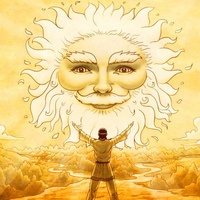 https://Став-наш-мир.рус	Группа в ВК https://vk.com/club202132297 	E-mail: volnyerusy@mail.ruДата: 22.03.7530лето (2022)	Кому:  Министру Просвещения РФКравцову С.С.127006, г. Москва, ул. Каретный Ряд, 2info@edu.gov.ru	Копию: Министру образования Ставропольского краяЕ.Н.Козюраstavminobr.ruНаказ Русов (русских)Мы – Народ Русы (русские), пришедший из глубины веков, имеющие свою Родную речь (русский язык). Используемый во всём мiре в международных сферах общения на самом высшем уровне: между многочисленными народами, диаспорами, племенами; явьляющийся жемчужиной в классике литературы; имеющий полноценные профессиональные слова и словосочетания во всех отраслях производства, науки и технического обеЗпечения.Мы – Русы (русские), являющиеся основой всего многонационального Народа России, вносим предложение об изменении правил  русского языка, Родной  речи, используемого  государственным аппаратом РФ России и всеми государствами мiрового сообщества.Пришло время осознать, что Мiръ , как вселенная, меняется и мы  осознаём  неизбежность и необходимость перемен в русском языке, который прошёл через многочисленные реформы, изменив образную буквицу на неживую азбуку. «мир» (значение «без войны») для Русов оказывается разным по смыслу и понимания - при написании упрощёнными способом через прошедшие реформы, как пример - устранение надстрочных знаков, переход с буквицы на азбуку и  опускание до алфавита.  	Проведение круглых столов по всей России по сохранению Русского языка даёт основания задуматься: кто и зачем  ломает наш язык, а заодно коренных носителей русского языка? Приставки «бес» в родной речи Русов (русского народа) НЕТ и никогда не было! Поэтому, рекомендуем министерству Просвещения РФ Россия и Министерству образования осознать необходимость перемен в русском языке и внести изменения по нашему  Волеизъявлению: Привести в порядок  НАШУ  живую, образную Родную речь.Мы – Земельно-Родовая Община Вольных Русов Ставрополья Наш Мїръ, а так же Земельно-Родовые Общины Вольных Русов из объединения Сварожичи заявляем, о необходимости приведения в соответствие правописание, как при обучении детей, так и в документообороте, используемого РФ Россией, согласно Устоев Родной Речи.  И начать с исключения приставки «бес» беЗповоротно из русского языка.Староста  Земельно-Родовой Общины    	            Евгения в Роду Вольных Русов Ставрополья Наш Мїръ                                          Русов ХариныхПисарь Земельно-Родовой Общины	Александр от Рода Вольных Русов Ставрополья Наш Мїръ,                                 Русов Киселёвых